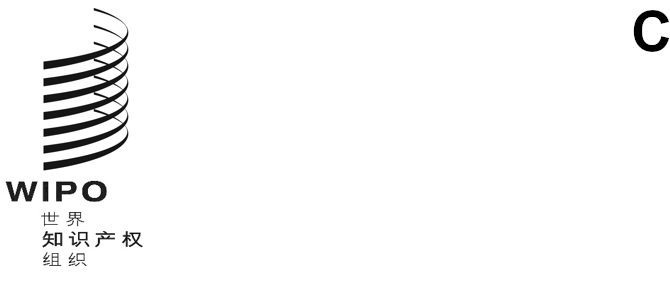 cWS/11/25原文：英文日期：2023年11月13日产权组织标准委员会（CWS）第十一届会议
2023年12月4日至8日，日内瓦关于建立全球平台促进知识产权信息交流的提案秘书处编拟的文件	沙特阿拉伯代表团提交了一份关于建立全球平台促进知识产权信息交流的提案，供产权组织标准委员会（CWS）审议。该提案的项目简介载于本文件附件。	项目简介提议开发一个产权组织监督下的全球平台，旨在协调一致和标准化不同来源提供的知识产权数据。项目简介包括对当前知识产权数据和信息交流方面问题和挑战的说明、这些问题的拟议解决方案、预期好处、粗略成本估算、时间线、资源需求和成功因素。	项目简介还指出了建立该平台的若干潜在挑战，包括由于知识产权局之间缺乏合作或利益冲突导致的数据共享方面的问题。在产权组织全球数据库框架内，许多主管局仍然不允许任何数据共享或再分发。因此，应当同时制定一项全球数据访问政策（可以是一项产权标准，也可以是标准委员会通过的建议），或者以此作为建立该平台的先决条件。只有将大量主管局的知识产权数据集纳入该平台，才能实现平台的最大价值。	秘书处认为，沙特阿拉伯代表团的建议属于下文转录的标准委员会任务规定范围：“标准委员会的任务是提供一个论坛，就知识产权数据、全球信息系统有关事项、全球体系上的信息服务、数据传播和文献，通过新的或经修订的产权组织标准、政策、建议和原则声明，这些标准、政策、建议和原则声明可以颁布，也可交由产权组织大会审议或批准。”	由于没有现有的标准委员会任务管理该提案，秘书处建议根据项目简介启动拟议项目，并创建一项新的标准委员会任务来处理该项目。秘书处提议新任务的说明为：“审查建立一个产权组织监督下的全球平台促进知识产权信息交流的提案；确定业务需求，同时考虑必要的全球数据访问政策；制定实施全球平台所需的技术解决方案。”	秘书处还提议创建“知识产权信息交流平台工作队”来处理这项新任务，沙特阿拉伯代表团已自荐担任工作队牵头人。一旦工作队成立，标准委员会要求秘书处发出通函，邀请其成员和观察员根据项目简介“人力资源”部分所述人员组成提名主题专家。	请标准委员会：注意本文件的内容和本文件附件所载的项目简介；审查本文件附件所载的项目简介并提出评论意见；审议并批准设立上文第5和第6段所述的新任务和相应工作队；以及如上文第6段所述，要求秘书处发出通函，请其成员和观察员为新工作队提名主题专家。[后接附件]